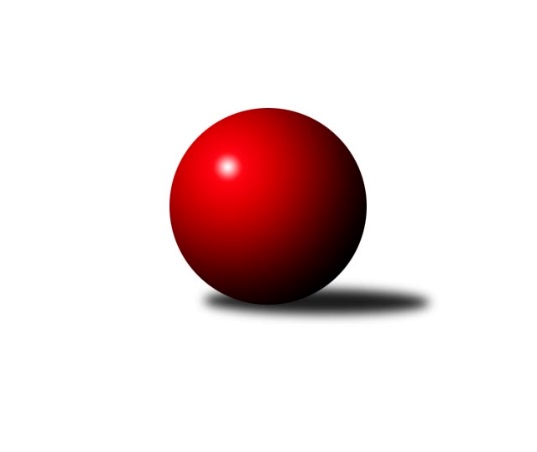 Č.3Ročník 2012/2013	29.9.2012Nejlepšího výkonu v tomto kole: 2563 dosáhlo družstvo: TJ Horní Benešov ˝C˝Krajský přebor MS 2012/2013Výsledky 3. kolaSouhrnný přehled výsledků:TJ Frenštát p.R.˝A˝	- TJ Horní Benešov ˝D˝	16:0	2494:2240		28.9.TJ Sokol Bohumín ˝B˝	- TJ Unie Hlubina˝B˝	12:4	2449:2395		28.9.TJ VOKD Poruba ˝B˝	- TJ Nový Jičín ˝A˝	4:12	2333:2354		28.9.TJ Spartak Bílovec ˝A˝	- TJ Opava ˝C˝	16:0	2420:2268		29.9.TJ  Krnov ˝B˝	- KK Minerva Opava ˝B˝	14:2	2480:2308		29.9.TJ Horní Benešov ˝C˝	- TJ Sokol Dobroslavice ˝A˝	12:4	2563:2496		29.9.Tabulka družstev:	1.	TJ Horní Benešov ˝C˝	3	3	0	0	34 : 14 	 	 2556	6	2.	TJ  Krnov ˝B˝	3	2	0	1	32 : 16 	 	 2401	4	3.	TJ Spartak Bílovec ˝A˝	3	2	0	1	32 : 16 	 	 2353	4	4.	TJ Opava ˝C˝	3	2	0	1	30 : 18 	 	 2403	4	5.	TJ Nový Jičín ˝A˝	3	2	0	1	28 : 20 	 	 2384	4	6.	TJ Sokol Bohumín ˝B˝	3	2	0	1	26 : 22 	 	 2418	4	7.	KK Minerva Opava ˝B˝	3	2	0	1	24 : 24 	 	 2460	4	8.	TJ Frenštát p.R.˝A˝	3	1	0	2	28 : 20 	 	 2431	2	9.	TJ Sokol Dobroslavice ˝A˝	3	1	0	2	22 : 26 	 	 2399	2	10.	TJ VOKD Poruba ˝B˝	3	1	0	2	20 : 28 	 	 2426	2	11.	TJ Unie Hlubina˝B˝	3	0	0	3	6 : 42 	 	 2386	0	12.	TJ Horní Benešov ˝D˝	3	0	0	3	6 : 42 	 	 2304	0Podrobné výsledky kola:	 TJ Frenštát p.R.˝A˝	2494	16:0	2240	TJ Horní Benešov ˝D˝	Milan Kučera	 	 230 	 209 		439 	 2:0 	 410 	 	196 	 214		Marek Bilíček	Tomáš Binek	 	 214 	 183 		397 	 2:0 	 333 	 	158 	 175		Vladislav Vavrák	Jaroslav Petr	 	 203 	 208 		411 	 2:0 	 383 	 	190 	 193		Zdeňka Habartová	Miroslav Makový	 	 216 	 195 		411 	 2:0 	 360 	 	159 	 201		Zdeněk Kment	Ladislav Petr	 	 229 	 224 		453 	 2:0 	 396 	 	213 	 183		Zdeněk Smrža	Zdeněk Bordovský	 	 182 	 201 		383 	 2:0 	 358 	 	160 	 198		Michael Dostálrozhodčí: Nejlepší výkon utkání: 453 - Ladislav Petr	 TJ Sokol Bohumín ˝B˝	2449	12:4	2395	TJ Unie Hlubina˝B˝	Libor Krajčí	 	 184 	 209 		393 	 0:2 	 416 	 	214 	 202		Lubomír Jančár	Josef Kuzma	 	 208 	 210 		418 	 2:0 	 376 	 	190 	 186		Martin Ferenčík	Lukáš Modlitba	 	 218 	 223 		441 	 2:0 	 401 	 	207 	 194		Roman Grüner	Miroslav Paloc	 	 199 	 219 		418 	 2:0 	 390 	 	214 	 176		Josef Hájek	Jaromír Piska	 	 220 	 201 		421 	 2:0 	 395 	 	199 	 196		Josef Kyjovský	Karol Nitka	 	 183 	 175 		358 	 0:2 	 417 	 	197 	 220		Petr Foniokrozhodčí: Nejlepší výkon utkání: 441 - Lukáš Modlitba	 TJ VOKD Poruba ˝B˝	2333	4:12	2354	TJ Nový Jičín ˝A˝	Břetislav Mrkvica	 	 210 	 191 		401 	 2:0 	 326 	 	164 	 162		Ján Pelikán	Jaroslav Klekner	 	 219 	 193 		412 	 0:2 	 428 	 	211 	 217		Libor Jurečka	Václav Boháčík	 	 177 	 200 		377 	 2:0 	 355 	 	184 	 171		Jiří Hradil	Michal Bezruč	 	 207 	 181 		388 	 0:2 	 395 	 	197 	 198		Jiří Madecký	Petr Oravec	 	 203 	 189 		392 	 0:2 	 433 	 	207 	 226		Josef Zavacký	Jan Žídek	 	 165 	 198 		363 	 0:2 	 417 	 	187 	 230		Jan Pospěchrozhodčí: Nejlepší výkon utkání: 433 - Josef Zavacký	 TJ Spartak Bílovec ˝A˝	2420	16:0	2268	TJ Opava ˝C˝	Karel Mareček	 	 196 	 210 		406 	 2:0 	 379 	 	183 	 196		Milan Franer	Emil Rubáč	 	 174 	 208 		382 	 2:0 	 359 	 	152 	 207		Lubomír Škrobánek	Karel Šnajdárek	 	 210 	 199 		409 	 2:0 	 386 	 	194 	 192		Dana Lamichová	Pavel Šmydke	 	 222 	 220 		442 	 2:0 	 406 	 	201 	 205		Karel Škrobánek	Vladimír Štacha	 	 192 	 180 		372 	 2:0 	 330 	 	164 	 166		Jana Tvrdoňová	Milan Binar	 	 203 	 206 		409 	 2:0 	 408 	 	200 	 208		Rudolf Tvrdoňrozhodčí: Nejlepší výkon utkání: 442 - Pavel Šmydke	 TJ  Krnov ˝B˝	2480	14:2	2308	KK Minerva Opava ˝B˝	Jaroslav Lakomý	 	 208 	 213 		421 	 2:0 	 390 	 	186 	 204		Jan Král	Jiří Chylík	 	 217 	 194 		411 	 2:0 	 378 	 	204 	 174		Renáta Smijová	František Vícha	 	 208 	 219 		427 	 2:0 	 388 	 	194 	 194		Petr Frank	Miluše Rychová	 	 185 	 220 		405 	 2:0 	 347 	 	169 	 178		Karel Vágner	Vladimír Vavrečka	 	 192 	 216 		408 	 2:0 	 376 	 	187 	 189		Vladimír Staněk	Pavel Jalůvka	 	 214 	 194 		408 	 0:2 	 429 	 	212 	 217		Tomáš Králrozhodčí: Nejlepší výkon utkání: 429 - Tomáš Král	 TJ Horní Benešov ˝C˝	2563	12:4	2496	TJ Sokol Dobroslavice ˝A˝	Luděk Zeman	 	 217 	 211 		428 	 2:0 	 387 	 	215 	 172		Ivo Pavlík	Jaromír Hendrych	 	 184 	 246 		430 	 2:0 	 391 	 	198 	 193		Karel Ridl	Michal Rašťák	 	 209 	 200 		409 	 2:0 	 400 	 	195 	 205		Karel Kuchař	Michal Krejčiřík	 	 225 	 238 		463 	 2:0 	 436 	 	205 	 231		Josef Schwarz	Jaromír Hendrych	 	 203 	 213 		416 	 0:2 	 449 	 	210 	 239		René Gazdík	David Láčík	 	 194 	 223 		417 	 0:2 	 433 	 	216 	 217		Ivo Kováříkrozhodčí: Nejlepší výkon utkání: 463 - Michal KrejčiříkPořadí jednotlivců:	jméno hráče	družstvo	celkem	plné	dorážka	chyby	poměr kuž.	Maximum	1.	Michal Krejčiřík 	TJ Horní Benešov ˝C˝	453.00	298.0	155.0	6.5	1/1	(463)	2.	Josef Zavacký 	TJ Nový Jičín ˝A˝	437.00	297.5	139.5	5.5	2/3	(441)	3.	Ladislav Petr 	TJ Frenštát p.R.˝A˝	434.50	291.8	142.8	2.3	2/2	(453)	4.	Luděk Zeman 	TJ Horní Benešov ˝C˝	433.50	294.0	139.5	3.5	1/1	(439)	5.	Jaromír Hendrych 	TJ Horní Benešov ˝C˝	430.00	291.0	139.0	6.3	1/1	(435)	6.	Tomáš Král 	KK Minerva Opava ˝B˝	429.33	291.3	138.0	3.0	3/3	(438)	7.	Jaromír Hendrych 	TJ Horní Benešov ˝C˝	427.67	292.7	135.0	3.7	1/1	(464)	8.	David Láčík 	TJ Horní Benešov ˝C˝	425.67	285.7	140.0	5.0	1/1	(440)	9.	Ivo Kovářík 	TJ Sokol Dobroslavice ˝A˝	424.00	290.5	133.5	2.0	2/3	(433)	10.	Michal Pavič 	TJ Nový Jičín ˝A˝	422.50	286.0	136.5	4.0	2/3	(446)	11.	Jaromír Piska 	TJ Sokol Bohumín ˝B˝	420.75	281.5	139.3	6.5	2/2	(430)	12.	Jan Král 	KK Minerva Opava ˝B˝	420.67	282.3	138.3	5.3	3/3	(465)	13.	Petr Frank 	KK Minerva Opava ˝B˝	420.67	287.3	133.3	6.7	3/3	(442)	14.	René Gazdík 	TJ Sokol Dobroslavice ˝A˝	420.33	286.0	134.3	4.7	3/3	(449)	15.	Dana Lamichová 	TJ Opava ˝C˝	417.50	296.5	121.0	4.5	2/2	(449)	16.	Jaroslav Lakomý 	TJ  Krnov ˝B˝	414.67	292.0	122.7	10.3	3/3	(458)	17.	Marek Bilíček 	TJ Horní Benešov ˝D˝	414.50	290.0	124.5	6.5	2/3	(419)	18.	Karel Škrobánek 	TJ Opava ˝C˝	414.00	284.0	130.0	5.8	2/2	(424)	19.	Petr Oravec 	TJ VOKD Poruba ˝B˝	411.00	275.5	135.5	6.5	2/2	(442)	20.	Vladimír Vavrečka 	TJ  Krnov ˝B˝	411.00	284.3	126.7	6.7	3/3	(421)	21.	Roman Grüner 	TJ Unie Hlubina˝B˝	410.67	282.0	128.7	9.7	3/3	(453)	22.	Michal Rašťák 	TJ Horní Benešov ˝C˝	410.33	290.3	120.0	6.3	1/1	(414)	23.	Pavel Jalůvka 	TJ  Krnov ˝B˝	410.00	287.0	123.0	7.5	2/3	(412)	24.	Karel Šnajdárek 	TJ Spartak Bílovec ˝A˝	409.75	281.3	128.5	3.5	2/2	(418)	25.	Milan Kučera 	TJ Frenštát p.R.˝A˝	409.25	282.5	126.8	4.8	2/2	(439)	26.	Josef Kuzma 	TJ Sokol Bohumín ˝B˝	409.00	275.3	133.8	4.5	2/2	(418)	27.	Miroslav Petřek  st.	TJ Horní Benešov ˝C˝	407.50	278.5	129.0	12.0	1/1	(422)	28.	Libor Jurečka 	TJ Nový Jičín ˝A˝	406.33	282.0	124.3	7.3	3/3	(428)	29.	Jan Žídek 	TJ VOKD Poruba ˝B˝	405.75	290.8	115.0	11.8	2/2	(438)	30.	Libor Krajčí 	TJ Sokol Bohumín ˝B˝	405.50	292.0	113.5	8.5	2/2	(415)	31.	Václav Boháčík 	TJ VOKD Poruba ˝B˝	404.50	282.5	122.0	8.0	2/2	(432)	32.	František Vícha 	TJ  Krnov ˝B˝	404.00	273.3	130.7	6.3	3/3	(427)	33.	Vladimír Staněk 	KK Minerva Opava ˝B˝	403.00	284.0	119.0	6.3	3/3	(436)	34.	Petr Foniok 	TJ Unie Hlubina˝B˝	402.33	289.0	113.3	11.3	3/3	(417)	35.	Josef Kyjovský 	TJ Unie Hlubina˝B˝	402.00	301.0	101.0	8.5	2/3	(409)	36.	Renáta Smijová 	KK Minerva Opava ˝B˝	400.67	284.3	116.3	9.0	3/3	(424)	37.	Karol Nitka 	TJ Sokol Bohumín ˝B˝	400.50	279.5	121.0	10.5	2/2	(424)	38.	Lubomír Škrobánek 	TJ Opava ˝C˝	400.00	275.0	125.0	8.0	2/2	(452)	39.	Milan Binar 	TJ Spartak Bílovec ˝A˝	400.00	281.8	118.3	5.5	2/2	(409)	40.	Jiří Madecký 	TJ Nový Jičín ˝A˝	400.00	282.7	117.3	6.3	3/3	(416)	41.	Michal Bezruč 	TJ VOKD Poruba ˝B˝	400.00	284.8	115.3	5.0	2/2	(410)	42.	Zdeněk Michna 	TJ Frenštát p.R.˝A˝	400.00	286.5	113.5	8.5	2/2	(405)	43.	Rudolf Tvrdoň 	TJ Opava ˝C˝	399.75	286.8	113.0	6.5	2/2	(408)	44.	Josef Schwarz 	TJ Sokol Dobroslavice ˝A˝	399.00	270.3	128.7	6.0	3/3	(436)	45.	Zdeněk Bordovský 	TJ Frenštát p.R.˝A˝	398.75	279.5	119.3	5.5	2/2	(420)	46.	Josef Hájek 	TJ Unie Hlubina˝B˝	396.50	275.5	121.0	7.5	2/3	(403)	47.	Karel Mareček 	TJ Spartak Bílovec ˝A˝	396.00	268.5	127.5	7.0	2/2	(406)	48.	Miluše Rychová 	TJ  Krnov ˝B˝	396.00	279.0	117.0	6.7	3/3	(405)	49.	Jaroslav Petr 	TJ Frenštát p.R.˝A˝	395.25	269.3	126.0	4.8	2/2	(430)	50.	Břetislav Mrkvica 	TJ VOKD Poruba ˝B˝	394.50	263.0	131.5	3.5	2/2	(401)	51.	Rostislav Klazar 	TJ Spartak Bílovec ˝A˝	394.00	271.0	123.0	5.0	2/2	(424)	52.	Lukáš Modlitba 	TJ Sokol Bohumín ˝B˝	393.75	286.8	107.0	11.5	2/2	(441)	53.	Michael Dostál 	TJ Horní Benešov ˝D˝	393.67	272.7	121.0	6.7	3/3	(413)	54.	Martin Ferenčík 	TJ Unie Hlubina˝B˝	392.67	275.7	117.0	10.3	3/3	(416)	55.	Karel Kuchař 	TJ Sokol Dobroslavice ˝A˝	392.33	278.0	114.3	8.3	3/3	(400)	56.	Vladimír Štacha 	TJ Spartak Bílovec ˝A˝	391.00	275.8	115.3	7.3	2/2	(398)	57.	Jan Pospěch 	TJ Nový Jičín ˝A˝	390.67	275.0	115.7	9.3	3/3	(417)	58.	Jiří Chylík 	TJ  Krnov ˝B˝	389.67	276.3	113.3	7.3	3/3	(415)	59.	Jana Tvrdoňová 	TJ Opava ˝C˝	386.75	276.3	110.5	8.8	2/2	(459)	60.	Zdeňka Habartová 	TJ Horní Benešov ˝D˝	385.33	276.3	109.0	8.3	3/3	(411)	61.	Zdeněk Smrža 	TJ Horní Benešov ˝D˝	384.67	281.0	103.7	11.3	3/3	(396)	62.	Zdeněk Kment 	TJ Horní Benešov ˝D˝	382.33	278.0	104.3	10.7	3/3	(413)	63.	Karel Ridl 	TJ Sokol Dobroslavice ˝A˝	380.50	269.0	111.5	11.0	2/3	(391)	64.	Miloslav Palička 	TJ Unie Hlubina˝B˝	361.00	264.0	97.0	12.5	2/3	(364)	65.	Ivo Pavlík 	TJ Sokol Dobroslavice ˝A˝	360.50	259.5	101.0	13.5	2/3	(387)	66.	Antonín Fabík 	TJ Spartak Bílovec ˝A˝	360.50	269.0	91.5	13.0	2/2	(376)	67.	Vladislav Vavrák 	TJ Horní Benešov ˝D˝	359.67	269.3	90.3	13.0	3/3	(385)	68.	Jiří Hradil 	TJ Nový Jičín ˝A˝	352.00	242.0	110.0	11.0	3/3	(373)		Radek Škarka 	TJ Nový Jičín ˝A˝	460.00	310.0	150.0	5.0	1/3	(460)		Michal Blažek 	TJ Opava ˝C˝	444.00	312.0	132.0	6.0	1/2	(444)		Lumír Kocián 	TJ Sokol Dobroslavice ˝A˝	424.00	292.0	132.0	6.0	1/3	(424)		Rudolf Riezner 	TJ Unie Hlubina˝B˝	424.00	295.0	129.0	5.0	1/3	(424)		Miroslav Paloc 	TJ Sokol Bohumín ˝B˝	418.00	294.0	124.0	4.0	1/2	(418)		Pavel Šmydke 	TJ Spartak Bílovec ˝A˝	416.00	282.0	134.0	2.5	1/2	(442)		Lubomír Jančár 	TJ Unie Hlubina˝B˝	416.00	305.0	111.0	10.0	1/3	(416)		Josef Vávra 	TJ Sokol Dobroslavice ˝A˝	415.00	301.0	114.0	7.0	1/3	(415)		Zdeněk Mžik 	TJ VOKD Poruba ˝B˝	413.00	296.0	117.0	6.0	1/2	(413)		Miroslav Makový 	TJ Frenštát p.R.˝A˝	411.00	289.0	122.0	7.0	1/2	(411)		Jana Martínková 	KK Minerva Opava ˝B˝	408.00	284.0	124.0	5.0	1/3	(408)		Roman Klímek 	TJ VOKD Poruba ˝B˝	405.00	275.0	130.0	6.0	1/2	(405)		Mária Konečná 	KK Minerva Opava ˝B˝	403.00	273.0	130.0	9.0	1/3	(403)		Jaroslav Klekner 	TJ VOKD Poruba ˝B˝	397.00	276.5	120.5	7.5	1/2	(412)		Tomáš Binek 	TJ Frenštát p.R.˝A˝	397.00	278.5	118.5	7.0	1/2	(397)		Petr Schwalbe 	TJ Opava ˝C˝	393.50	290.0	103.5	12.0	1/2	(404)		Vladimír Rada 	TJ VOKD Poruba ˝B˝	393.00	272.0	121.0	11.0	1/2	(393)		Martin Třečák 	TJ Sokol Dobroslavice ˝A˝	393.00	286.0	107.0	6.0	1/3	(393)		Otakar Binek 	TJ Frenštát p.R.˝A˝	386.00	273.0	113.0	10.0	1/2	(386)		Alfréd Herman 	TJ Sokol Bohumín ˝B˝	385.00	278.0	107.0	9.0	1/2	(385)		Emil Rubáč 	TJ Spartak Bílovec ˝A˝	382.00	255.0	127.0	10.0	1/2	(382)		Václav Rábl 	TJ Unie Hlubina˝B˝	381.00	275.0	106.0	15.0	1/3	(381)		Milan Franer 	TJ Opava ˝C˝	379.00	254.0	125.0	5.0	1/2	(379)		Zbyněk Tesař 	TJ Horní Benešov ˝D˝	366.00	260.0	106.0	10.0	1/3	(366)		Lukáš Světlík 	TJ Sokol Bohumín ˝B˝	364.00	264.0	100.0	10.0	1/2	(364)		Karel Vágner 	KK Minerva Opava ˝B˝	347.00	254.0	93.0	15.0	1/3	(347)		Vítězslav Kadlec 	TJ  Krnov ˝B˝	338.00	236.0	102.0	13.0	1/3	(338)		Ján Pelikán 	TJ Nový Jičín ˝A˝	326.00	246.0	80.0	16.0	1/3	(326)Sportovně technické informace:Starty náhradníků:registrační číslo	jméno a příjmení 	datum startu 	družstvo	číslo startu
Hráči dopsaní na soupisku:registrační číslo	jméno a příjmení 	datum startu 	družstvo	Program dalšího kola:4. kolo12.10.2012	pá	17:00	TJ Unie Hlubina˝B˝ - KK Minerva Opava ˝B˝	12.10.2012	pá	17:00	TJ Sokol Bohumín ˝B˝ - TJ Spartak Bílovec ˝A˝	13.10.2012	so	9:00	TJ Nový Jičín ˝A˝ - TJ  Krnov ˝B˝	13.10.2012	so	9:00	TJ Sokol Dobroslavice ˝A˝ - TJ Frenštát p.R.˝A˝	13.10.2012	so	12:00	TJ Opava ˝C˝ - TJ Horní Benešov ˝C˝	13.10.2012	so	13:30	TJ Horní Benešov ˝D˝ - TJ VOKD Poruba ˝B˝	Nejlepší šestka kola - absolutněNejlepší šestka kola - absolutněNejlepší šestka kola - absolutněNejlepší šestka kola - absolutněNejlepší šestka kola - dle průměru kuželenNejlepší šestka kola - dle průměru kuželenNejlepší šestka kola - dle průměru kuželenNejlepší šestka kola - dle průměru kuželenNejlepší šestka kola - dle průměru kuželenPočetJménoNázev týmuVýkonPočetJménoNázev týmuPrůměr (%)Výkon2xMichal KrejčiříkHor.Beneš.C4631xMichal KrejčiříkHor.Beneš.C112.834632xLadislav PetrFrenštát A4532xLadislav PetrFrenštát A111.544531xRené GazdíkDobrosl. A4491xPavel ŠmydkeBílovec A110.644421xPavel ŠmydkeBílovec A4422xJosef ZavackýNový Jičín A110.154331xLukáš ModlitbaBohumín B4411xRené GazdíkDobrosl. A109.424491xMilan KučeraFrenštát A4391xLukáš ModlitbaBohumín B109.11441